St George’s Day 2018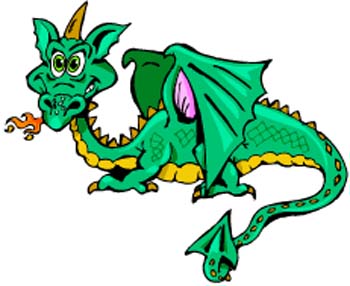            Beavers, Cubs, Scouts, Explorers, LeadersDear LeadersThis year’s celebrations will once again be in the form of a full District Sleepover which is to be held at The Barnsley Metro Dome. Starting with Swimming for the Beavers and Cubs, followed by Swimming for Scouts and Explorers on the Friday night. Followed by a morning of activities, and ending with the Renewal of Promises.This is to be held from 6.30pm Friday 20th  until 12.00pm Saturday 21st April 2018.The cost of this event is £ 16.00  per Beaver, Cub Scout or Explorer and £ 10.00  per Adult.This includes:-		Supper, breakfast and drinks			Swimming			Sleeping at the Metro Dome			Activities on Saturday morning.Groups to provide bases suitable for all sections for the Saturday morning. Bases need to be set up to start by 9.00am and will run until 11.00am.  The theme is St George.                                 Minimum of 1 base per section attending, but when we have numbers in it maybe you are asked to put on more bases to reflect the numbers you are bringing.  Please find a separate sheet to fill in and return with your booking form.Leaders also need to bring with them some quiet games for their young people, while things are getting started and in the morning for the early risers.Each person who is attending the sleepover will be required to fill in a Medical form, which must be handed in on arrival, when booking in and each group are required to bring a list of people attending from their group.Please remember to bring your Groups Flags.If your group chooses not to take part in the Sleepover and Saturday morning activities, then they are welcome to come and join the rest of the District in the St George’s Day Renewal of the Promises. This will start at 11.30am prompt.Please use the letter we have done for the parents, and then everyone gets the same information. If you have any questions on this event please ask.Yours in Scouting